SCADENZA TERMINI PERENTORI DI ADEGUAMENTO STATUTI A.S.D. E S.S.D.	10761. Comunicazioni della F.I.G.C.	10762. Comunicazioni della L.N.D.	10762.1 Comunicati Ufficiali L.N.D.	10762.2 Circolari Ufficiali L.N.D.	10763. Comunicazioni del Comitato Regionale Lombardia	10773.1 Consiglio Direttivo	10773.2 Segreteria	10773.2.2 Criteri di ripartizione degli incassi per gare PLAY OFF di sola andata	10773.2.4 FINALE coppa lombardia prima categoria	10774. Comunicazioni per l’attività del Settore Giovanile Scolastico del C.R.L.	10784.1 Attività S.G.S. di competenza L.N.D.	10784.1.3 Svincoli PER INATTIVITA’ CALCIATORi settore giovanile	10784.1.4 APPROVAZIONE Tornei – Settore Giovanile Scolastico	10784.2 Attività di Base (S.G.S.)	10784.2.1 Pubblicazione circolare UFFICIALE	10785. Comunicazioni della Delegazione Provinciale	10795.1 CHIUSURA UFFICI	10795.2 PUBBLICAZIONE COMUNICATO UFFICIALE	10795.3 NUOVO ORARIO APERTURA UFFICIO DELEGAZIONE	10795.4 COMUNICAZIONI CON DELEGAZIONE / CRL – SEGNALAZIONI	10795.5 POSTA ELETTRONICA CERTIFICATA	10805.6 COMUNICATO UFFICIALE N° 1 LND E COMUNICATO UFFICIALE N° 1 SGS	10805.7 SPORTELLI C.R.L.	10805.8 GUIDE PRATICHE E VADEMECUM	10805.9 PRONTO AIA – GARE DELEGAZIONE DI VARESE	10815.10 OBBLIGO CONTEMPORANEITA’ ULTIME 2 GIORNATE	10815.10.1 CAMPIONATO SECONDA E TERZA CATEGORIA	10815.11 CAMPIONATO SECONDA CATEGORIA	10815.11.1 EVENTUALE SPAREGGIO 1° POSTO GIRONE	10815.11.2 Assegnazione Titolo “Campione DELEGAZIONE Seconda Categoria Varese”	10815.12 CAMPIONATO TERZA CATEGORIA	10825.12.1 eventuale spareggio 1° posto girone	10825.12.2 Assegnazione Titolo “Campione Provinciale Terza Categoria Varese”	10825.13 CAMPIONATO JUNIORES UNDER 19	10825.13.1 Assegnazione Titolo “Campione Provinciale Juniores Under 19 Varese”	10825.14 CAMPIONATO ALLIEVI UNDER 17	10825.14.1 Assegnazione Titolo “Campione Provinciale Allievi Under 17 Varese”	10825.15 CAMPIONATO ALLIEVI UNDER 16	10835.15.1 eventuale spareggio 1° posto girone	10835.15.5 Assegnazione Titolo “Campione Provinciale Allievi Under 16 Varese”	10835.16 CAMPIONATO GIOVANISSIMI UNDER 15	10835.16.1 eventuale spareggio 1° posto girone	10835.16.2 Assegnazione Titolo “Campione Provinciale Giovanissimi Under 15 Varese”	10835.17 CAMPIONATO GIOVANISSIMI UNDER 14	10845.17.1 eventuale spareggio 1° posto girone	10845.17.2 Assegnazione Titolo “Campione Provinciale Giovanissimi Under 14 Varese”	10845.18 CAMPIONATO GIOVANISSIME FEMMINILI	10855.18.1 convocazione rappresentativa GIOVANISSIME UNDER 15	10855.19 AUTOCERTIFICAZIONE CERTIFICATI ANAGRAFICI	10865.20 MODULISTICA TORNEI	10865.21 ORGANIZZAZIONE TORNEI	10865.22 APPROVAZIONE TORNEI LND – SGS	10885.23 CANALE TELEGRAM DELEGAZIONE VARESE	1088ATTIVITA’ DI BASE	10895.24 ELENCO DIRIGENTI RESPONSABILI ATTIVITA’ DI BASE	10895.25 CONTATTI ATTIVITA’ DI BASE	10895.26 PROGRAMMAZIONE E MODALITA’ DI GIOCO CATEGORIE DI BASE	1089Modifica al Programma Gare della Delegazione Provinciale	10905.27 CAMPIONATO JUNIORES UNDER 19	10905.27.1 CALENDARIO GARE DEL 20 APRILE – 14A RITORNO	10905.27.2 CALENDARIO GARE DEL 27 APRILE – 15A RITORNO	10905.28 CAMPIONATO ALLIEVI UNDER 17	10905.28.1 CALENDARIO GARE DEL 21 APRILE – 12A RITORNO	10905.28.2 CALENDARIO GARE DEL 28 APRILE – 13A RITORNO	10905.29 CAMPIONATO ALLIEVI UNDER 16	10915.29.1 CALENDARIO GARE DEL 21 APRILE – 12A RITORNO	10915.30 CAMPIONATO GIOVANISSIMI UNDER 15	10915.30.1 CALENDARIO GARE DEL 21 APRILE – 12A RITORNO	10915.30.2 CALENDARIO GARE DEL 28 APRILE – 13A RITORNO	10915.31 CAMPIONATO GIOVANISSIMI UNDER 14	10915.31.1 CALENDARIO GARE DEL 21 APRILE – 12A RITORNO	10915.31.2 CALENDARIO GARE DEL 28 APRILE – 13A RITORNO	10916.	Notizie su Attività Agonistica	1092SECONDA CATEGORIA VARESE	1092TERZA CATEGORIA VARESE	1093JUNIORES UNDER 19 VARESE	1095ALLIEVI PROVINC. UNDER 17 -VA-	1097ALLIEVI PROVINC. UNDER 16 -VA-	1099GIOVANISSIMI PROV. UNDER 15-VA	1100GIOVANISSIMI PROV UNDER 14 -VA	1102ESORDIENTI 12anni 9v9 PRIM.-VA	1103ESO MISTI 9>9 PRIMAVERA VA	1104PULCINI 10 anni 7v7 PRIMAV.-VA	1104PULCINI 9 anni 7v7 PRIMAV. -VA	1104PRIMI CALCI 8anni 5v5 PRIM.-VA	1105PRIMI CALCI 7anni 5v5 PRIM.-VA	11057.	Giustizia di Secondo Grado Territoriale	11058.	Rettifiche	11059.	Legenda	1106Legenda Simboli Giustizia Sportiva	1106SCADENZA TERMINI PERENTORI DI ADEGUAMENTO STATUTI A.S.D. E S.S.D.Si ricorda che le Società hanno l’obbligo di adeguare i propri Statuti alle disposizioni della Riforma dello Sport entro e non oltre il termine del 30.06.2024, onde evitare la cancellazione dal R.A.S.D., con ogni conseguenza connessa ivi compresa l’impossibilità di ottenere il certificato di iscrizione al R.A.S.D. stesso.  Per poter procedere correttamente e nei tempi previsti, il Comitato Regionale Lombardia ha da tempo messo a disposizione delle Società: - vademecum adeguamento statuto v2-1- check-list preliminare al deposito pratica (versione agg. al 27.03.2024)- bozza Statuto tipo ASD-1- bozza Statuto SSD senza distribuzione di utili- bozza Statuto SSD con parziale distribuzione di utili- bozza verbale Assemblea Straordinaria Modifica Statuto- bozza Atto Costitutivo tipo ASD non riconosciuta(scaricabili dalla sezione Modulistica del sito crlombardia.it –> Adeguamento Statuto – Riforma dello Sport)A quanto sopra si aggiunge la possibilità di richiedere una verifica preventiva della bozza di Statuto da sottoporre all’Assemblee Soci inviando il documento allo Sportello Riforma del CRL (sportelloriforma.lombardia@lnd.it).  Si ricorda che una volta deliberato l’adeguamento statutario, lo stesso andrà poi depositato nel termine del 30.06.2024 su Portale Anagrafe F.I.G.C. nell’apposita sezione pratiche, come da indicazioni da seguire con “precisione/attenzione”. Una volta depositato, si invitano le Società a seguire lo stato di avanzamento della pratica per verificare eventuali richieste di integrazione formulate dai vari uffici preposti al controllo (CRL -> LND -> FIGC). Considerati i tempi di lavorazione delle singole pratiche, essendo peraltro la scadenza del 30.06.2024 ormai prossima, visti gli incombenti che devono essere necessariamente svolti, si raccomanda di procedere con sollecitudine, lasciandosi anche un ampio margine di tempo per poter integrare le pratiche laddove non fossero ritenute complete o idonee. 1. Comunicazioni della F.I.G.C.Nessuna comunicazione2. Comunicazioni della L.N.D.2.1 Comunicati Ufficiali L.N.D.   Nessuna comunicazione2.2 Circolari Ufficiali L.N.D.   Da C.U. n° 71 C.R.L. del 18 aprileDi seguito si pubblicano:Circolare n. 65: Circolare 25/2024 Centro Studi Tributari LNDhttps://www.lnd.it/it/comunicati-e-circolari/circolari/circolari-2023-24/12552-circolare-n-65-circolare-25-2024-centro-studi-tributari-lnd/file Circolare n. 66: Circolare 26/2024 Centro Studi Tributari LNDhttps://www.lnd.it/it/comunicati-e-circolari/circolari/circolari-2023-24/12672-circolare-n-66-circolare-26-2024-centro-studi-tributari-lnd/file3. Comunicazioni del Comitato Regionale Lombardia3.1 Consiglio DirettivoNessuna comunicazione3.2 Segreteria Da C.U. n° 71 C.R.L. del 18 aprile…omissis…3.2.2 Criteri di ripartizione degli incassi per gare PLAY OFF di sola andataSi riporta la vigente normativa relativa alla ripartizione degli incassi per le gare PLAY OFF di sola andata.Gli incassi delle gare play off di sola andata devono essere suddivisi tra le due Società partecipanti alla gara secondo i criteri di ripartizione sotto indicati e come da modello allegato.L’incasso lordo, detratti gli oneri fiscali nonché le spese di organizzazione complessivamente quantificate a titolo forfettario nella misura del 10%, sarà suddiviso al 50% tra le due società al termine della gara ed immediatamente liquidato alla società ospitata a cura della società ospitante.La Società ospitante, entro cinque giorni dalla disputa della gara, dovrà rimettere al Comitato Regionale tramite mail all’indirizzo amministrazionecrl@lnd.it il predetto documento allegato al presente C.U., debitamente compilato dalle società e comprovante l’avvenuta liquidazione della somma di competenza.Non è consentito stabilire l’ingresso gratuito, salvo intervenuti accordi tra le due Società interessate che dovranno essere comunicati al Comitato Regionale almeno tre giorni prima della data della gara.Le spese arbitrali delle gare di play off verranno addebitate direttamente a carico delle Società interessate ripartendole in parti uguali tra le due contendenti. …omissis…3.2.4 FINALE coppa lombardia prima categoriaSi comunica che in data 28 aprile 2024 alle ore 15.30 verrà disputata la gara di Finale di Coppa Italia categoria Promozione presso il Comunale “Sandro Pertini” E.A., P.le Nenni a Pozzuolo Martesana (Mi) traA.S.D. LUINO 1910 - G.S.D. BADALASCOLa gara di finale verrà organizzata a cura del Comitato Regionale Lombardia con la collaborazione della Società A.S.D. Pozzuolo Calcio che si ringrazia.4. Comunicazioni per l’attività del Settore Giovanile Scolastico del C.R.L.	4.1 Attività S.G.S. di competenza L.N.D.Da C.U. n° 71 C.R.L. del 18 aprile…omissis…4.1.3 Svincoli PER INATTIVITA’ CALCIATORi settore giovanileSVINCOLI PER INATTIVITA’ – ACCOLTISVINCOLI PER INATTIVITA’ – RESPINTIMANCANZA REQUISITI PER L’APPLICABILITA’ DELLO SVINCOLO RICHIESTO4.1.4 APPROVAZIONE Tornei – Settore Giovanile ScolasticoSi comunica l’avvenuta approvazione dei seguenti tornei:4.2 Attività di Base (S.G.S.)Da C.U. n° 71 C.R.L. del 18 aprile4.2.1 Pubblicazione circolare UFFICIALEIn allegato al presente C.U. si pubblica CIRCOLARE SGS n° 34 FIGC Lombardia contenente le news relative al SGS FIGC Lombardia.5. Comunicazioni della Delegazione Provinciale5.1 CHIUSURA UFFICISi avvisano le Società che martedì 23 aprile p.v. e giovedì 25 aprile p.v. gli uffici della scrivente Delegazione resteranno CHIUSI.5.2 PUBBLICAZIONE COMUNICATO UFFICIALESi avvisano le Società che il prossimo Comunicato Ufficiale ordinario verrà pubblicato mercoledì 24 aprile p.v. 5.3 NUOVO ORARIO APERTURA UFFICIO DELEGAZIONELa scrivente Delegazione Provinciale di Varese comunica che, A PARTIRE DA GENNAIO 2024, gli uffici osserveranno il seguente orario (anche telefonico):Per effettuare ricariche e/o per ritiro documentazione, le società possono richiedere di accedere alle sedi esclusivamente previo appuntamento contattando gli uffici via mail del.varese@lnd.it o via telefono 0332 2355445.4 COMUNICAZIONI CON DELEGAZIONE / CRL – SEGNALAZIONI Si avvisano le Società che eventuali segnalazioni / richieste di assistenza dovranno essere effettuate attraverso il portale LND.Di seguito si pubblicano i passaggi da effettuare per aprire una segnalazione alla Delegazione / CRL / LND:SITO LND (Area Società)HOMEAPERTURA SEGNALAZIONEInserire l’OGGETTO (come se fosse una mail)Selezionare la PRIORITà (mettere alta solo in caso di urgenza)Selezionare il COMITATO (PROVINCIALE per segnalazioni alla Delegazione, REGIONALE per segnalazioni al CRLombardia, NAZIONALE per segnalazioni alla sede centrale)In caso di segnalazione al COMITATO PROVINCIALE, selezionare la Delegazione di VARESE Inserire NOMINATIVO – TELEFONO – EMAIL per essere eventualmente ricontattati Inserire il TESTO della richiesta/segnalazione (come se fosse una mail)Inserire eventuali ALLEGATI (es. schemate di errore, pratiche, documenti per correzioni ecc…)CONFERMAREnella sezione HOME  STORICO SEGNALAZIONI potete tenere monitorato lo stato della richiesta.5.5 POSTA ELETTRONICA CERTIFICATADi seguito si pubblicano i contatti di Posta Elettronica Certificata (PEC) della scrivente Delegazione:PEC DELEGAZIONE DI VARESE:		lndvarese@pec.comitatoregionalelombardia.itPEC GIUDICE SPORTIVO VARESE: 	giudicevarese@pec.comitatoregionalelombardia.it5.6 COMUNICATO UFFICIALE N° 1 LND E COMUNICATO UFFICIALE N° 1 SGSDi seguito si segnalano i link dove poter scaricare il C.U. n° 1 della LND e il C.U. n° 1 SGS con i relativi allegati.C.U. n° 1 LND (Attività Lega Nazionale Dilettanti 2023/24): https://www.lnd.it/it/comunicati-e-circolari/comunicati-ufficiali/stagione-sportiva-2023-2024/11074-comunicato-ufficiale-n-1-attivita-ufficiale-della-lega-nazionale-dilettanti-stagione-sportiva-2023-2024/file C.U. n° 1 SGS (Attività SGS 2023/24 + allegati): https://www.figc.it/it/giovani/sgs/comunicati-ufficiali/comunicato-ufficiale-n-1-figc-sgs-20232024/ 5.7 SPORTELLI C.R.L.Di seguito si riportano gli indirizzi mail degli sportelli creati dal Comitato Regionale Lombardia a supporto delle Società:SPORTELLO FISCALEEmail:	sportellofiscale.lombardia@lnd.it 
SPORTELLO ASSICURATIVOEmail:	sportelloassicurativo.lombardia@lnd.it 
SPORTELLO LEGALEEmail: sportellolegale.lombardia@lnd.it SPORTELLO BANDIEmail: sportellobandi.lombardia@lnd.it SPORTELLO RIFORMAEmail: sportelloriforma.lombardia@lnd.it 5.8 GUIDE PRATICHE E VADEMECUM Si segnala alle Società che nella sezione “NORME” del sito del C.R.Lombardia (https://www.crlombardia.it/norme/?del=1) sono state inserite, per comodità di reperimento, le varie guide pratiche e vademecum fino ad oggi pubblicati:VADEMECUM GIUSTIZIA SPORTIVAGUIDA PRATICA PORTALE ANAGRAFE FEDERALEGUIDA PRATICA ISCRIZIONI E VARIAZIONI ORGANIGRAMMAGUIDA PRATICA E FAQ VARIAZIONI ORGANIGRAMMA PORTALE ANAGRAFESLIDES E FAQ WEBINAR FISCALE CRL DEL 7/7/23GUIDA OPERATIVA TESSERAMENTOGUIDA PRATICA PER LA COMUNICAZIONE DEI RAPPORTI DI LAVORO ATTRAVERSO IL RASDREGOLAMENTI CAMPIONATI LND STAG. 2023/20245.9 PRONTO AIA – GARE DELEGAZIONE DI VARESESi segnalano i numeri di telefono del PRONTO AIA da contattare solo in caso di non arrivo del Direttore di Gara per le gare di campionato stagione 2023/2024: PRONTO AIA VARESE: 346 7538540 PRONTO AIA GALLARATE: 380 1059007 PRONTO AIA BUSTO ARSIZIO: 347 2538542 SGS / 334 1533784 LND5.10 OBBLIGO CONTEMPORANEITA’ ULTIME 2 GIORNATE5.10.1 CAMPIONATO SECONDA E TERZA CATEGORIAAl fine di garantire la regolarità dei singoli Campionati si dispone che tutte le gare delle ultime due giornate, aventi interessi di classifica in funzione della promozione diretta alle categorie superiori, della retrocessione diretta alle categorie inferiori, nonché dell’ammissione alle eventuali gare di play-off e play-out, si disputino in contemporaneità di data e di orario. Pertanto non sono ammessi anticipi o posticipi rispetto al calendario ufficiale delle sole gare aventi interessi di classifica In dette giornate, per le gare sopra indicate, si applicano le disposizioni circa l’obbligo della contemporaneità, previste dal C.U. n. 1 della L.N.D. significando che è facoltà del Comitato di variare orario e data delle gare aventi interesse di classifica al fine di disputarle in contemporanea.CAMPIONATO DI SECONDA E TERZA CATEGORIATutte le gare dei campionati di Seconda Categoria e Terza Categoria delle ultime due giornate di ritorno avranno inizio alle ore 15,30.Eventuali richieste di variazioni gare (ininfluenti ai fini della classifica finale) verranno valutate dalla scrivente Delegazione.CAMPIONATO UNDER 19 – UNDER 17 – UNDER 16 – UNDER 15 – UNDER 14Eventuali richieste di variazioni gare delle ultime due giornate di campionato (ininfluenti ai fini della classifica finale per ammissione ai campionati regionali) verranno valutate dalla scrivente Delegazione.5.11 CAMPIONATO SECONDA CATEGORIA5.11.1 EVENTUALE SPAREGGIO 1° POSTO GIRONESi avvisano le Società che l’eventuale spareggio per ammissione alla categoria superiore (spareggio 1° posto) verrà disputatoMercoledì 1° Maggio ore 16,00 – campo a cura della Delegazione5.11.2 Assegnazione Titolo “Campione DELEGAZIONE Seconda Categoria Varese” Da C.U. n° 26 Varese del 25 gennaioLe Società vincenti dei Gironi X e Z provinciali accederanno alla Finale decisiva per l’assegnazione del Titolo Onorifico ‘’Campione Delegazione Seconda Categoria’’, che sarà disputata in gara unica su campo neutro a cura della Delegazione. Per la finale sarà prevista, in caso di parità al termine dei tempi regolamentari, la disputa di due tempi supplementari da 15 minuti ciascuno; persistendo la parità al termine dei due tempi supplementari, per stabilire la vincente si procederà all’esecuzione dei calci di rigore secondo le modalità previste dalla Regola 7 del “Regolamento del Giuoco del Calcio”.La gara verrà disputata domenica 12 maggio ore 16,00 – campo a cura della Delegazione5.12 CAMPIONATO TERZA CATEGORIA5.12.1 eventuale spareggio 1° posto girone Si avvisano le Società che eventuali spareggi per ammissione alla categoria superiore (spareggio 1° posto) verranno disputatiDomenica 28 aprile ore 16,00 – campo a cura della Delegazione5.12.2 Assegnazione Titolo “Campione Provinciale Terza Categoria Varese” Da C.U. n° 26 Varese del 25 gennaioLe Società vincenti dei Gironi A e B provinciali accederanno alla Finale decisiva per l’assegnazione del Titolo Onorifico ‘’Campione Provinciale Terza Categoria’’, che sarà disputata in gara unica su campo neutro a cura della Delegazione. Per la finale sarà prevista, in caso di parità al termine dei tempi regolamentari, la disputa di due tempi supplementari da 15 minuti ciascuno; persistendo la parità al termine dei due tempi supplementari, per stabilire la vincente si procederà all’esecuzione dei calci di rigore secondo le modalità previste dalla Regola 7 del “Regolamento del Giuoco del Calcio”.La gara verrà disputata domenica 5 maggio ore 16,00 – campo a cura della Delegazione5.13 CAMPIONATO JUNIORES UNDER 19Si avvisano le Società che eventuali spareggi per ammissione alla categoria superiore (spareggio 1° posto) verranno disputatiSabato 4 maggio ore 16,00 – campo a cura della Delegazione5.13.1 Assegnazione Titolo “Campione Provinciale Juniores Under 19 Varese” Da C.U. n° 26 Varese del 25 gennaioLe Società vincenti dei Gironi A e B provinciali accederanno alla Finale decisiva per l’assegnazione del Titolo Onorifico ‘’Campione Provinciale Juniores Under 19’’, che sarà disputata in gara unica su campo neutro a cura della Delegazione. Per la finale sarà prevista, in caso di parità al termine dei tempi regolamentari, la disputa di due tempi supplementari da 15 minuti ciascuno; persistendo la parità al termine dei due tempi supplementari, per stabilire la vincente si procederà all’esecuzione dei calci di rigore secondo le modalità previste dalla Regola 7 del “Regolamento del Giuoco del Calcio”.La gara verrà disputata sabato  11 maggio ore 17,30 – campo a cura della Delegazione5.14 CAMPIONATO ALLIEVI UNDER 175.14.1 Assegnazione Titolo “Campione Provinciale Allievi Under 17 Varese”Da C.U. n° 26 Varese del 25 gennaioLe Società vincenti dei Gironi A e B provinciali accederanno alla Finale decisiva per l’assegnazione del Titolo Onorifico ‘’Campione Provinciale Allievi Under 17’’, che sarà disputata in gara unica su campo neutro a cura della Delegazione. Per la finale sarà prevista, in caso di parità al termine dei tempi regolamentari, per stabilire la vincente si procederà all’esecuzione dei calci di rigore secondo le modalità previste dalla Regola 7 del “Regolamento del Giuoco del Calcio”.La gara verrà disputata sabato  11 maggio ore 17,30 – campo a cura della Delegazione5.15 CAMPIONATO ALLIEVI UNDER 165.15.1 eventuale spareggio 1° posto girone Si avvisano le Società che eventuali spareggi per ammissione alla categoria superiore (spareggio 1° posto) verranno disputatiDomenica 5 maggio ore 10,00 – campo a cura della Delegazione5.15.5 Assegnazione Titolo “Campione Provinciale Allievi Under 16 Varese”Da C.U. n° 26 Varese del 25 gennaioLe Società vincenti dei Gironi A e B provinciali accederanno alla Finale decisiva per l’assegnazione del Titolo Onorifico ‘’Campione Provinciale Allievi Under 16’’, che sarà disputata in gara unica su campo neutro a cura della Delegazione. La data della finale sarà comunicata in un secondo momento Per la finale sarà prevista, in caso di parità al termine dei tempi regolamentari, per stabilire la vincente si procederà all’esecuzione dei calci di rigore secondo le modalità previste dalla Regola 7 del “Regolamento del Giuoco del Calcio”.La gara verrà disputata Domenica 12 maggio ore 10,00 – campo a cura della Delegazione5.16 CAMPIONATO GIOVANISSIMI UNDER 155.16.1 eventuale spareggio 1° posto girone Si avvisano le Società che eventuali spareggi per ammissione alla categoria superiore (spareggio 1° posto) verranno disputatiMercoledì 1° maggio ore 10,00 – campo a cura della Delegazione5.16.2 Assegnazione Titolo “Campione Provinciale Giovanissimi Under 15 Varese”Da C.U. n° 26 Varese del 25 gennaioLe Società vincenti dei Gironi A, B e C provinciali accederanno alla Fase Finale (semifinali) decisive per l’assegnazione del Titolo Onorifico ‘’Campione Provinciale Giovanissimi Under 15’’. Per decretare la quarta squadra (miglior 2a classificata dei gironi) che parteciperà alle semifinali si prenderà in considerazione nell’ordine i seguenti criteri:Perdente eventuale spareggio 1° posto girone (singolo girone)In caso di spareggio 1° posto in più gironi, verrà considerata semifinalista la squadra perdente gli spareggi con la miglior classifica nella graduatoria di Coppa Disciplina nella stagione.Nell’eventualità che non vi siano spareggi per determinare il primo posto del/i girone/i si prenderà in considerazione nell’ordine i seguenti criteri:la squadra miglior classificata nella graduatoria della Coppa Disciplina di categoria tra le seconde classificate di ogni girone. In caso di parità di punteggio fra due o più squadre nella graduatoria “Coppa Disciplina” sarà effettuato il sorteggio per decretare la quarta  squadra semifinalistaNB:  In caso di arrivo a parità di punteggio fra due o più squadre al termine del Campionato al 2° posto in ogni girone, per determinare la seconda, si procederà secondo quanto disposto dall’art. 51 delle N.O.I.F alla compilazione di una graduatoria (c.d. “classifica avulsa”) fra le squadre interessate, tenendo conto, nell’ordine: dei punti conseguiti negli incontri diretti fra tutte le squadre; della differenza fra reti segnate e subite nei medesimi incontri; della differenza fra reti segnate e subite nell’intero Campionato; del maggior numero di reti segnate nell’intero Campionato; del sorteggio.Gli abbinamenti per le gare di semifinale sono così stabiliti:Domenica 5 maggio ore 10,00VINCENTE GIRONE A – VINCENTE GIRONE C	campo gioco Vincente Gir. AVINCENTE GIRONE B – 2a MIGLIOR CLASSIFICATA	campo gioco Vincente Gir. BIn caso di parità al termine dei tempi regolamentari, per stabilire la vincente si procederà all’esecuzione dei calci di rigore secondo le modalità previste dalla Regola 7 del “Regolamento del Giuoco del Calcio”.La gara di finale verrà disputata su campo neutro a cura della Delegazione Provinciale. Per la finale sarà prevista, in caso di parità al termine dei tempi regolamentari, per stabilire la vincente si procederà all’esecuzione dei calci di rigore secondo le modalità previste dalla Regola 7 del “Regolamento del Giuoco del Calcio”.La gara di finale verrà disputata sabato 11 maggio ore 15,30 – campo a cura della Delegazione5.17 CAMPIONATO GIOVANISSIMI UNDER 145.17.1 eventuale spareggio 1° posto girone Si avvisano le Società che eventuali spareggi per ammissione alla categoria superiore (spareggio 1° posto) verranno disputatiMercoledì 1° maggio ore 10,00 – campo a cura della Delegazione5.17.2 Assegnazione Titolo “Campione Provinciale Giovanissimi Under 14 Varese”Le Società vincenti dei Gironi A, B e C provinciali accederanno alla Fasi Finali (semifinali) decisive per l’assegnazione del Titolo Onorifico ‘’Campione Provinciale Giovanissimi Under 14’’. Per decretare la quarta squadra (miglior 2a classificata dei gironi) che parteciperà alle semifinali si prenderà in considerazione nell’ordine i seguenti criteri:Perdente eventuale spareggio 1° posto girone (singolo girone)In caso di spareggio 1° posto in più gironi, verrà considerata semifinalista la squadra perdente gli spareggi con la miglior classifica nella graduatoria di Coppa Disciplina nella stagione.Nell’eventualità che non vi siano spareggi per determinare il primo posto del/i girone/i si prenderà in considerazione nell’ordine i seguenti criteri:la squadra miglior classificata nella graduatoria della Coppa Disciplina di categoria tra le seconde classificate di ogni girone. In caso di parità di punteggio fra due o più squadre nella graduatoria “Coppa Disciplina” sarà effettuato il sorteggio per decretare la quarta  squadra semifinalistaNB:  In caso di arrivo a parità di punteggio fra due o più squadre al termine del Campionato al 2° posto in ogni girone, per determinare la seconda, si procederà secondo quanto disposto dall’art. 51 delle N.O.I.F alla compilazione di una graduatoria (c.d. “classifica avulsa”) fra le squadre interessate, tenendo conto, nell’ordine: dei punti conseguiti negli incontri diretti fra tutte le squadre; della differenza fra reti segnate e subite nei medesimi incontri; della differenza fra reti segnate e subite nell’intero Campionato; del maggior numero di reti segnate nell’intero Campionato; del sorteggio.Gli abbinamenti per le gare di semifinale sono così stabiliti:Domenica 5 maggio ore 10,00VINCENTE GIRONE C – VINCENTE GIRONE B	campo gioco Vincente Gir. CVINCENTE GIRONE A – 2a MIGLIOR CLASSIFICATA	campo gioco Vincente Gir. AIn caso di parità al termine dei tempi regolamentari, per stabilire la vincente si procederà all’esecuzione dei calci di rigore secondo le modalità previste dalla Regola 7 del “Regolamento del Giuoco del Calcio”.La gara di finale verrà disputata su campo neutro a cura della Delegazione Provinciale. Per la finale sarà prevista, in caso di parità al termine dei tempi regolamentari, per stabilire la vincente si procederà all’esecuzione dei calci di rigore secondo le modalità previste dalla Regola 7 del “Regolamento del Giuoco del Calcio”.La gara di finale verrà disputata sabato 11 maggio ore 15,30 – campo a cura della Delegazione5.18 CAMPIONATO GIOVANISSIME FEMMINILI5.18.1 convocazione rappresentativa GIOVANISSIME UNDER 15Si porta a conoscenza che per la terza gara Ufficiale della Rappresentativa in epigrafe contro la Rappresentativa della Delegazione Provinciale di Bergamo, sono state convocate le sotto elencate giocatrici che dovranno trovarsi:Martedì 23 aprile p.v. alle ore 14,20 (inizio gara ore 15,30) a Gallarate presso il campo sportivo della Società TORINO CLUB MARCO PAROLO – c.s. comunale – via Montello 74 (c.c. 2196 – ERBA ARTIFICIALE) a Gallarate (VA), agli ordini del responsabile tecnico Signor GEPRINI ETTORE LUIGI con:Copia del certificato medico d’idoneità sportiva (leggibile) significando che in mancanza di tali documenti la giocatrice non potrà prendere parte alla rappresentativa.corredo personale di gioco, comprensivo di tuta; scarpe di gioco sia per campo in erba naturale che per campo in erba artificialedocumento di riconoscimento in corso di validità o cartellino federale di riconoscimentoTutte le Società interessate sono tenute a comunicare alle proprie giocatrici l’avvenuta convocazione, pregando nel contempo di segnalare eventuali assenze per infortunio od altro impedimento alla Sede della Delegazione Provinciale di Varese (mail del.varese@lnd.it – Responsabile Rappresentative Milani Andrea 349 2137378), significando che, nulla pervenendo, le giocatrici saranno ritenuti presenti. Tutte le convocate sono tenute a rispondere alla chiamata, anche coloro che eventualmente sono infortunati. Lo staff sanitario della Rappresentativa prenderà in esame il caso.  Si rammenta inoltre, che la mancata adesione alla convocazione, senza giustificate e plausibili motivazioni, determinerà la possibilità di deferimento agli Organi Disciplinari nel rispetto dell’Art. 76 delle N.O.I.F. sia della Società sia delle singole giocatrici.Sono altresì convocati i seguenti dirigenti:Sig. SCHEMBRI PIERO MARIA	dirigente accompagnatore ufficialeSig. CORTAZZI GIOVANNI		collaboratoreSig. PILLON VINCENZO		collaboratore	Sig. BERNASCONI RICCARDO 	collaboratoreSig. DE COL STEFANIA		collaboratoreSig. DEL POPOLO LUCA 		collaboratoreSig. MAZZUCCHELLI MARZIANO	massaggiatoreSig. CRESPI ANDREA			dottore5.19 AUTOCERTIFICAZIONE CERTIFICATI ANAGRAFICINella sezione modulistica del sito C.R.Lombardia e in allegato al presente comunicato è disponibile il fac-simile autocertificazione utilizzabile.Link: https://www.crlombardia.it/wp-content/uploads/2019/07/Autocertificazione-Certificati-Anagrafici-1.pdf n.b.: le autocertificazioni possono essere usate solo per tesseramenti giocatori ITALIANI  e RINNOVI STRANIERI5.20 MODULISTICA TORNEISi avvisano le Società che con il Comunicato Ufficiale n° 5 del Settore Giovanile Scolastico di Roma è stata pubblicata la guida tornei per la stagione sportive 2023/2024 e relativi moduli / regolamenti.Link: https://www.figc.it/it/giovani/governance/comunicati-ufficiali/ 5.21 ORGANIZZAZIONE TORNEIDISPOSIZIONI GENERALIUtilizzare SOLO la documentazione presente nella sezione “modulistica” del sito della scrivente Delegazione:https://www.crlombardia.it/modulistica/modulistica-tornei-amichevoli/Per ogni tipo di torneo (provinciale, regionale, nazionale, internazionale) presentare il rispettivo regolamento. Guida tornei 2023/2024: https://www.crlombardia.it/wp-content/uploads/2023/08/01.GUIDA-ORGANIZZAZIONE-TORNEI_2023_2024.pdfPer i tornei a carattere PROVINCIALE inviare tutta la documentazione a del.varese@lnd.itPer i tornei a carattere REGIONALE, NAZIONALE, INTERNAZIONALE: inviare tutta la documentazione a crltorneisgs@lnd.itSOCIETA’ PARTECIPANTINei regolamenti indicare nome squadre e relativa matricola FIGC (controllare annuario Società)Anche solo 1 Società partecipante di Delegazione limitrofa ma di altra regione (es. Novara) è da considerarsi torneo REGIONALEAnche solo 1 Società partecipante di Federazione Estera (es. anche se confinante Svizzera) è da considerarsi torneo INTERNAZIONALE TEMPISTICHE PRESENTAZIONE RICHIESTESi pregano le Società di rispettare il più possibile le tempistiche di presentazione documentazione:Torneo provinciale:		20 giorniTorneo regionale:		45 giorniTorneo nazionale:		70 giorniTorneo internazionale:	70 giorniTORNEI ATTIVITA’ DI BASEModulistica da presentare:Modulo richiesta organizzazione tornei Modulo pagamentoRegolamenti completi redatti su carta intestataCalendari completi di nome squadre – date – orariEventuali giochi ludiciSi precisa che per ogni Categoria di partecipazione dovrà essere corrisposta la relativa tassa organizzativa (esempio: Società XYZ richiede omologazione di un Torneo Provinciale con Categorie Pulcini 1° anno, Pulcini 2° anno, Primi Calci l’importo da versare sarà 25,00 € per categoria = 75,00 €).Inoltre, come pubblicato sul c.u. n° 48 CRL, si comunica che per le richieste di omologazione dei Tornei, L.N.D. e S.G.S., verranno applicate le seguenti spese di gestione:Euro 10,00	 per la prima categoria indicata (ossia la categoria maggiore per età)Euro   5,00 	 per ogni altra ed ulteriore categoria prevista in fase di iscrizioneTORNEI CON ARBITRI – ATTIVITA’ AGONISTICASi ricorda che per i tornei relativi a categorie agonistiche è prevista la presenza OBBLIGATORIA degli arbitri. Modulistica da presentare:Modulo richiesta organizzazione tornei Modulo richiesta arbitri debitamente compilatoRegolamenti completi redatti su carta intestata Calendari completi di nome squadre – date – orariDopo aver presentato la modulistica, alla Società verrà inviato il preventivo del costo del torneo e degli arbitri. In caso di accettazione pagare torneo presso la Delegazione.CONTATTIPer informazioni relativi ai tornei:Per i tornei a carattere PROVINCIALE: del.varese@lnd.it – 0332 235544Per i tornei a carattere REGIONALE, NAZIONALE, INTERNAZIONALE: crltorneisgs@lnd.it – 02 21722306 – 02 21722307 5.22 APPROVAZIONE TORNEI LND – SGS5.23 CANALE TELEGRAM DELEGAZIONE VARESESi ricorda alle società, tesserati ed addetti ai lavori che per una comunicazione più rapida (pubblicazione C.U., news…) è attivo il canale Telegram della Delegazione di Varese.
Il canale è @lndvarese (con il logo della LND)Disponibile da questo link
https://t.me/lndvaresePer iscriversi al canale basta seguire le seguenti istruzioni: 1) SCARICARE L’APP DI TELEGRAM, disponibile su PLAY STORE per telefoni ANDROID e su APP STORE per telefoni APPLE 2) REGISTRARVI SULL’APP Basta il proprio numero di telefono e il nome. E’ una app di messaggistica istantanea identica a Whatsapp3) CERCARE IL CANALE @lndvarese4) CLICCARE SU “UNISCITI” L’adesione al canale è in forma anonima, gli iscritti non potranno vedere i dati degli altri, quindi i vostri numeri di telefono saranno al sicuro. Tutti gli iscritti potranno solamente leggere le comunicazioni senza poter rispondere e mandare messaggi ATTIVITA’ DI BASE5.24 ELENCO DIRIGENTI RESPONSABILI ATTIVITA’ DI BASEIn allegato al presente C.U. e nella sezione news del sito della scrivente Delegazione (link: https://www.crlombardia.it/nominativi-dirigenti-responsabili-attivita-di-base-fase-primaverile-agg-al-5-10/ ) viene pubblicato l’elenco dei dirigenti responsabili per le categoria dell’Attività di Base – fase autunnale.Per le Società che non hanno comunicato il nominativo utilizzare il numero di emergenza presente nell’annuario societario. Link: https://www.crlombardia.it/annuario/annuario-del-varese-2023-2024-agg-al-3-ottobre/ In allegato al C.U. n° 11 è stato pubblicato il modulo per segnalare i nominativi da recapitare in Delegazione via mail ( del.varese@lnd.it ). Segnalare anche eventuali modifiche dirigenti/numeri di telefonoL’elenco verrà costantemente aggiornato nella sezione “news” del sito della Delegazione5.25 CONTATTI ATTIVITA’ DI BASEDi seguito si pubblicano contatti per Attività di Base della Delegazione di Varese:Responsabili:	Milani Alessio		338 6376079 (contattare dalle 17,00 alle 19,00)Soverna Alessia	338 7047523 (contattare dalle 17,00 alle 19,00)Mail per informazioni Attività di Base:	sgs.varese@gmail.comMail per invio referti Attività di Base:	sgs.varese@gmail.com (Esordienti e Pulcini)						aleso2779@gmail.com (Primi Calci e Piccoli Amici)Mail per variazioni gare (in accordo) Attività di Base:	del.varese@lnd.it   5.26 PROGRAMMAZIONE E MODALITA’ DI GIOCO CATEGORIE DI BASESi avvisano le Società che con il Comunicato Ufficiale n° 8 del Settore Giovanile Scolastico di Roma pubblicato il 7 agosto u.s. è stata pubblicata la Programmazione Attività di Base e specifiche informazioni sulle Modalità di Gioco delle Categorie di Base per la stagione sportiva 2023-2024Link: https://www.figc.it/it/giovani/governance/comunicati-ufficiali/ Modifica al Programma Gare della Delegazione ProvincialeN.B. Si ricorda che per la richiesta di variazioni gare occorre tassativamente utilizzare il modulo preposto, scaricabile dal sito  www.lnd.it , cliccando  nella sezione “Delegazioni” Varese di seguito nella  sezione COMUNICAZIONE entrare in MODULISTICA (nella casellina con la freccia selezionare “modulistica”).Le richieste di variazione devono essere inviate all’ufficio programmazioni gare (fax 0332/237131) 7 giorni prima della disputa della gara da variare, pena l’impossibilità di autorizzare la variazione stessa.Le variazioni di orario di inizio di singole gare e lo spostamento ad altra data delle stesse (anticipi e posticipi) devono essere preventivamente autorizzate dal competente Comitato. Le relative richieste da presentare anche a mezzo fax, DEVONO ESSERE INOLTRATE DA PARTE DI ENTRAMBE LE SOCIETÀ INTERESSATE5.27 CAMPIONATO JUNIORES UNDER 195.27.1 CALENDARIO GARE DEL 20 APRILE – 14A RITORNOPer accordo intervenuto tra le parti, la gara SCHOOL OF SPORT – ANTONIANA (Gir. A) verrà giocata venerdì 19 aprile p.v. stesso campo (c.c. 2078) con inizio alle ore 20,00.Per accordo intervenuto tra le parti, la gara CUASSESE – AURORA INDUNO (Gir. B) verrà giocata sabato 20 aprile p.v. stesso campo (c.c. 947) con inizio alle ore 17,15. 5.27.2 CALENDARIO GARE DEL 27 APRILE – 15A RITORNOPer accordo intervenuto tra le parti, la gara CANTELLO BELFORTESE – GAZZADA SCHIANNO (Gir. B) verrà giocata martedì 23 aprile p.v. stesso campo (c.c. 508) con inizio alle ore 20,00.Per accordo intervenuto tra le parti, la gara UNION ORATORI CASTELLANZA – CALCIO LONATE POZZOLO (Gir. A) verrà giocata martedì 23 aprile p.v. stesso campo (c.c. 2298 e.a.) con inizio alle ore 21,00.Per accordo intervenuto tra le parti, la gara ARDOR A.S.D. – BUSTO 81 CALCIO (Gir. A) verrà giocata mercoledì 24 aprile p.v. stesso campo (c.c. 745) con inizio alle ore 20,30.5.28 CAMPIONATO ALLIEVI UNDER 175.28.1 CALENDARIO GARE DEL 21 APRILE – 12A RITORNOCausa indisponibilità impianto di gioco e per accordo intervenuto tra le parti, la gara ARDOR A.S.D. – GALLARATE CALCIO (Gir. A) verrà giocata martedì 23 aprile p.v. stesso campo (c.c. 745) con inizio alle ore 20,00 – gara ininfluente ai fini della classifica finale per ammissione diretta al campionato regionale.Per accordo intervenuto tra le parti, la gara AZZURRA MOZZATE – ARNATE (Gir. A) verrà giocata domenica 21 aprile p.v. stesso campo (c.c. 585) co inizio alle ore 11,30.5.28.2 CALENDARIO GARE DEL 28 APRILE – 13A RITORNOCausa indisponibilità tesserati e per accordo intervenuto tra le parti, la gara UNION TRE VALLI – BODIO BUGUGGIATE ACADEMY (Gir. B) verrà giocata martedì 23 aprile p.v. sul campo di Cugliate Fabiasco – c.s. comunale – via Torino (c.c. 1455) con inizio alle ore 20,00. Causa indisponibilità tesserati squadra ospite e per accordo intervenuto tra le parti, la gara LAVENO MOMBELLO – LUINO 1910 (Gir. B) verrà giocata venerdì 26 aprile p.v. stesso campo (c.c. 582) con inizio alle ore 19,30.Causa indisponibilità tesserati e per accordo intervenuto tra le parti, la gara LONATE CEPPINO – AIROLDI (Gir. A) verrà giocata domenica 28 aprile p.v. stesso campo (c.c. 2230) con inizio alle ore 18,45 – gara ininfluente ai fini della classifica finale per ammissione diretta al campionato regionale.5.29 CAMPIONATO ALLIEVI UNDER 165.29.1 CALENDARIO GARE DEL 21 APRILE – 12A RITORNOCausa concomitanza con altra gara di categoria superiore e per accordo intervenuto tra le parti, la gara GALLARATE CALCIO – VALLEOLONA (Gir. B) verrà giocata domenica 21 aprile p.v. sul campo di Gallarate – c.s. comunale – via Canziani fraz. Crenna (c.c. 1567) con inizio alle ore 9,30.5.30 CAMPIONATO GIOVANISSIMI UNDER 155.30.1 CALENDARIO GARE DEL 21 APRILE – 12A RITORNOCausa concomitanza con altra gara ufficiale e per accordo intervenuto tra le parti, la gara CERESIUM BISUSTUM – SAN MICHELE CALCIO (Gir. A) verrà giocata mercoledì 24 aprile p.v. stesso campo (c.c. 321) con inizio alle ore 18,00 - gara ininfluente ai fini della classifica finale per ammissione diretta al campionato regionale.5.30.2 CALENDARIO GARE DEL 28 APRILE – 13A RITORNOPer accordo intervenuto tra le parti, la gara SAN MICHELE CALCIO – UNION TRE VALLI (Gir. A) verrà giocata sabato 4 maggio p.v. stesso campo (c.c. 1080) con inizio alle ore 16,00 – gara ininfluente ai fini della classifica finale per ammissione diretta al campionato regionale.5.31 CAMPIONATO GIOVANISSIMI UNDER 145.31.1 CALENDARIO GARE DEL 21 APRILE – 12A RITORNOPer accordo intervenuto tra le parti, la gara VICTORIA S.F. – GORLA MINORE (Gir. C) verrà giocata sabato 20 aprile p.v. stesso campo (c.c. 1463) con inizio alle ore 16,30.5.31.2 CALENDARIO GARE DEL 28 APRILE – 13A RITORNOCausa indisponibilità tesserati e per accordo intervenuto tra le parti, la gara CISTELLUM 2016 – CITTA’ DI SAMARATE (Gir. B) verrà giocata lunedì 22 aprile p.v. stesso campo (c.c. 1348 e.a.) con inizio alle ore 19,30.Causa indisponibilità impianto e per accordo intervenuto tra le parti, la gara MARNATE GORLA CALCIO – CALCIO BOSTO Sq. B (Gi. B) verrà giocata mercoledì 24 aprile p.v. sul campo di Marnate Nizzolina – c.s. comunale – via don Scazzosi (c.c. 621) con inizio alle ore 19,00.Notizie su Attività AgonisticaSECONDA CATEGORIA VARESEVARIAZIONI AL PROGRAMMA GAREGARA VARIATAGIRONE XGIRONE ZRISULTATIRISULTATI UFFICIALI GARE DEL 14/04/2024Si trascrivono qui di seguito i risultati ufficiali delle gare disputateGIUDICE SPORTIVOIl Giudice Sportivo Dott. Roberto Basile, assistito dal Sostituto Giudice Sportivo Sig. Paolo Maltraversi e dai Rappresentanti A.I.A. Sez. di Varese sig. Carlo Frascotti e sig. Fabrizio Infantino per la Sezione di Gallarate ha adottato le seguenti decisioni:GARE DEL 14/ 4/2024 PROVVEDIMENTI DISCIPLINARI In base alle risultanze degli atti ufficiali sono state deliberate le seguenti sanzioni disciplinari. DIRIGENTI AMMONIZIONE CON DIFFIDA (IV INFR) ALLENATORI SQUALIFICA FINO AL 9/ 5/2024 AMMONIZIONE CON DIFFIDA (IV INFR) CALCIATORI ESPULSI SQUALIFICA PER DUE GARE EFFETTIVE SQUALIFICA PER UNA GARA EFFETTIVA CALCIATORI NON ESPULSI SQUALIFICA PER UNA GARA EFFETTIVA PER RECIDIVITA' IN AMMONIZIONE (X INFR) SQUALIFICA PER UNA GARA EFFETTIVA PER RECIDIVITA' IN AMMONIZIONE (V INFR) AMMONIZIONE CON DIFFIDA (IX) AMMONIZIONE CON DIFFIDA (IV INFR) TERZA CATEGORIA VARESERISULTATIRISULTATI UFFICIALI GARE DEL 14/04/2024Si trascrivono qui di seguito i risultati ufficiali delle gare disputateGIUDICE SPORTIVOIl Giudice Sportivo Dott. Roberto Basile, assistito dal Sostituto Giudice Sportivo Sig. Paolo Maltraversi e dai Rappresentanti A.I.A. Sez. di Varese sig. Carlo Frascotti e sig. Fabrizio Infantino per la Sezione di Gallarate ha adottato le seguenti decisioni:GARE DEL 14/ 4/2024 PROVVEDIMENTI DISCIPLINARI In base alle risultanze degli atti ufficiali sono state deliberate le seguenti sanzioni disciplinari. SOCIETA' AMMENDA Euro 70,00 BUSTO 81 CALCIO 
Per comportamento offensivo da parte dei propri sostenitori nei confronti dell'Arbitro. DIRIGENTI INIBIZIONE A SVOLGERE OGNI ATTIVITA' FINO AL 30/ 6/2024 Per comportamento ingiurioso nei confronti dell'Arbitro (art. 36 comma 2 CGS). INIBIZIONE A SVOLGERE OGNI ATTIVITA' FINO AL 15/ 5/2024 INIBIZIONE A SVOLGERE OGNI ATTIVITA' FINO AL 30/ 4/2024 CALCIATORI ESPULSI SQUALIFICA PER QUATTRO GARE EFFETTIVE Per comportamento irriguardoso nei confronti dell'Arbitro (art. 36 comma 1 del CGS). SQUALIFICA PER TRE GARE EFFETTIVE Espulso per aver commesso un grave fallo di gioco. Alla notifica della sanzione teneva comportamento provocatorio nei confronti dei dirigenti ospiti. Inoltre tardava l'uscita dal recinto di gioco. Espulso per somma di ammonizioni. Abbandonando il terreno di gioco proferiva ripetute frasi offensive all'indirizzo dell'Arbitro. SQUALIFICA PER UNA GARA EFFETTIVA CALCIATORI NON ESPULSI SQUALIFICA PER UNA GARA EFFETTIVA PER RECIDIVITA' IN AMMONIZIONE (X INFR) SQUALIFICA PER UNA GARA EFFETTIVA PER RECIDIVITA' IN AMMONIZIONE (V INFR) AMMONIZIONE CON DIFFIDA (IX) AMMONIZIONE CON DIFFIDA (IV INFR) JUNIORES UNDER 19 VARESEVARIAZIONI AL PROGRAMMA GAREGARA VARIATAGIRONE AGIRONE BRISULTATIRISULTATI UFFICIALI GARE DEL 10/04/2024Si trascrivono qui di seguito i risultati ufficiali delle gare disputateRISULTATI UFFICIALI GARE DEL 13/04/2024Si trascrivono qui di seguito i risultati ufficiali delle gare disputateGIUDICE SPORTIVOIl Giudice Sportivo Dott. Roberto Basile, assistito dal Sostituto Giudice Sportivo Sig. Paolo Maltraversi e dai Rappresentanti A.I.A. Sez. di Varese sig. Carlo Frascotti e sig. Fabrizio Infantino per la Sezione di Gallarate ha adottato le seguenti decisioni:GARE DEL 13/ 4/2024 PROVVEDIMENTI DISCIPLINARI In base alle risultanze degli atti ufficiali sono state deliberate le seguenti sanzioni disciplinari. SOCIETA' AMMENDA Euro 120,00 LONATE CEPPINO A.S.D. 
Per comportamento ripetutamente e gravemente offensivo e minaccioso dei propri sostenitori nei confronti dell'Arbitro. Euro 120,00 CANTELLO BELFORTESE 
Per comportamento ripetutamente e gravemente offensivo e minaccioso dei propri sostenitori nei confronti dell'Arbitro. Euro 120,00 CUASSESE 
Per comportamento ripetutamente e gravemente offensivo e minaccioso dei propri sostenitori nei confronti dell'Arbitro. Euro 70,00 MALNATESE CALCIO 
Perchè propri sostenitori attendevano a fine gara l'Arbitro tenendo contegno irriguardoso.  Euro 20,00 CUASSESE 
Per tardata presentazione della squadra in campo. DIRIGENTI INIBIZIONE A SVOLGERE OGNI ATTIVITA' FINO AL 30/ 5/2024 Espulso per somma di ammonizioni. Alla notifica della sanzione assumeva comportamento ingiurioso nei confronti dell'Arbitro (art. 36 comma 2 del CGS). SQUALIFICA PER UNA GARA EFFETTIVA PER RECIDIVITA' IN AMMONIZIONE (V INFR) AMMONIZIONE CON DIFFIDA (IV INFR) ALLENATORI SQUALIFICA PER UNA GARA EFFETTIVA PER RECIDIVITA' IN AMMONIZIONE (V INFR) CALCIATORI ESPULSI SQUALIFICA PER DUE GARE EFFETTIVE SQUALIFICA PER UNA GARA EFFETTIVA CALCIATORI NON ESPULSI SQUALIFICA PER UNA GARA EFFETTIVA PER RECIDIVITA' IN AMMONIZIONE (V INFR) AMMONIZIONE CON DIFFIDA (IX) AMMONIZIONE CON DIFFIDA (IV INFR) GARE DEL 15/ 4/2024 PROVVEDIMENTI DISCIPLINARI In base alle risultanze degli atti ufficiali sono state deliberate le seguenti sanzioni disciplinari. CALCIATORI NON ESPULSI AMMONIZIONE CON DIFFIDA (IX) ALLIEVI PROVINC. UNDER 17 -VA-VARIAZIONI AL PROGRAMMA GAREGARA VARIATAGIRONE AGIRONE BRISULTATIRISULTATI UFFICIALI GARE DEL 14/04/2024Si trascrivono qui di seguito i risultati ufficiali delle gare disputateGIUDICE SPORTIVOIl Giudice Sportivo Dott. Roberto Basile, assistito dal Sostituto Giudice Sportivo Sig. Paolo Maltraversi e dai Rappresentanti A.I.A. Sez. di Varese sig. Carlo Frascotti e sig. Fabrizio Infantino per la Sezione di Gallarate ha adottato le seguenti decisioni:GARE DEL 13/ 4/2024 PROVVEDIMENTI DISCIPLINARI In base alle risultanze degli atti ufficiali sono state deliberate le seguenti sanzioni disciplinari. SOCIETA' AMMENDA Euro 20,00 BODIO BUGUGGIATE ACADEMY 
Per doccia indisponibile nello spogliatoio dell’Arbitro. CALCIATORI NON ESPULSI SQUALIFICA PER UNA GARA EFFETTIVA PER RECIDIVITA' IN AMMONIZIONE (V INFR) GARE DEL 14/ 4/2024 PROVVEDIMENTI DISCIPLINARI In base alle risultanze degli atti ufficiali sono state deliberate le seguenti sanzioni disciplinari. CALCIATORI ESPULSI SQUALIFICA PER DUE GARE EFFETTIVE Espulso per somma di ammonizioni alla notifica della sanzione affrontava un avversario con atteggiamento minaccioso. SQUALIFICA PER UNA GARA EFFETTIVA CALCIATORI NON ESPULSI SQUALIFICA PER UNA GARA EFFETTIVA PER RECIDIVITA' IN AMMONIZIONE (V INFR) AMMONIZIONE CON DIFFIDA (IV INFR) ALLIEVI PROVINC. UNDER 16 -VA-VARIAZIONI AL PROGRAMMA GAREGARA VARIATAGIRONE AGIRONE BRISULTATIRISULTATI UFFICIALI GARE DEL 14/04/2024Si trascrivono qui di seguito i risultati ufficiali delle gare disputateRISULTATI UFFICIALI GARE DEL 16/04/2024Si trascrivono qui di seguito i risultati ufficiali delle gare disputateGIUDICE SPORTIVOIl Giudice Sportivo Dott. Roberto Basile, assistito dal Sostituto Giudice Sportivo Sig. Paolo Maltraversi e dai Rappresentanti A.I.A. Sez. di Varese sig. Carlo Frascotti e sig. Fabrizio Infantino per la Sezione di Gallarate ha adottato le seguenti decisioni:GARE DEL 13/ 4/2024 PROVVEDIMENTI DISCIPLINARI In base alle risultanze degli atti ufficiali sono state deliberate le seguenti sanzioni disciplinari. CALCIATORI ESPULSI SQUALIFICA PER DUE GARE EFFETTIVE CALCIATORI NON ESPULSI AMMONIZIONE CON DIFFIDA (IV INFR) GARE DEL 14/ 4/2024 PROVVEDIMENTI DISCIPLINARI In base alle risultanze degli atti ufficiali sono state deliberate le seguenti sanzioni disciplinari. CALCIATORI ESPULSI SQUALIFICA PER UNA GARA EFFETTIVA CALCIATORI NON ESPULSI AMMONIZIONE CON DIFFIDA (IV INFR) GIOVANISSIMI PROV. UNDER 15-VAVARIAZIONI AL PROGRAMMA GAREGARA VARIATAGIRONE AGIRONE BRISULTATIRISULTATI UFFICIALI GARE DEL 08/04/2024Si trascrivono qui di seguito i risultati ufficiali delle gare disputateRISULTATI UFFICIALI GARE DEL 14/04/2024Si trascrivono qui di seguito i risultati ufficiali delle gare disputateGIUDICE SPORTIVOIl Giudice Sportivo Dott. Roberto Basile, assistito dal Sostituto Giudice Sportivo Sig. Paolo Maltraversi e dai Rappresentanti A.I.A. Sez. di Varese sig. Carlo Frascotti e sig. Fabrizio Infantino per la Sezione di Gallarate ha adottato le seguenti decisioni:GARE DEL 13/ 4/2024 PROVVEDIMENTI DISCIPLINARI In base alle risultanze degli atti ufficiali sono state deliberate le seguenti sanzioni disciplinari. CALCIATORI NON ESPULSI SQUALIFICA PER UNA GARA EFFETTIVA PER RECIDIVITA' IN AMMONIZIONE (V INFR) GARE DEL 14/ 4/2024 PROVVEDIMENTI DISCIPLINARI In base alle risultanze degli atti ufficiali sono state deliberate le seguenti sanzioni disciplinari. CALCIATORI ESPULSI SQUALIFICA PER UNA GARA EFFETTIVA CALCIATORI NON ESPULSI AMMONIZIONE CON DIFFIDA (IV INFR) GIOVANISSIMI PROV UNDER 14 -VAVARIAZIONI AL PROGRAMMA GAREGARA VARIATAGIRONE AGIRONE BGIRONE CRISULTATIRISULTATI UFFICIALI GARE DEL 11/04/2024Si trascrivono qui di seguito i risultati ufficiali delle gare disputateRISULTATI UFFICIALI GARE DEL 13/04/2024Si trascrivono qui di seguito i risultati ufficiali delle gare disputateGIUDICE SPORTIVOIl Giudice Sportivo Dott. Roberto Basile, assistito dal Sostituto Giudice Sportivo Sig. Paolo Maltraversi e dai Rappresentanti A.I.A. Sez. di Varese sig. Carlo Frascotti e sig. Fabrizio Infantino per la Sezione di Gallarate ha adottato le seguenti decisioni:GARE DEL 13/ 4/2024 PROVVEDIMENTI DISCIPLINARI In base alle risultanze degli atti ufficiali sono state deliberate le seguenti sanzioni disciplinari. SOCIETA' AMMENDA Euro 70,00 LONATE CEPPINO A.S.D. 
Per comportamento gravemente e ripetutamente offensivo dei genitori dei propri calciatori nei confronti dell'Arbitro. Euro 50,00 MORAZZONE SQ.B 
Per comportamento offensivo dei propri sostenitori nei confronti dell'Arbitro. ALLENATORI SQUALIFICA FINO AL 25/ 4/2024 CALCIATORI ESPULSI SQUALIFICA PER UNA GARA EFFETTIVA CALCIATORI NON ESPULSI AMMONIZIONE CON DIFFIDA (IV INFR) GARE DEL 14/ 4/2024 PROVVEDIMENTI DISCIPLINARI In base alle risultanze degli atti ufficiali sono state deliberate le seguenti sanzioni disciplinari. CALCIATORI ESPULSI SQUALIFICA PER DUE GARE EFFETTIVE SQUALIFICA PER UNA GARA EFFETTIVA ESORDIENTI 12anni 9v9 PRIM.-VAVARIAZIONI AL PROGRAMMA GAREGARA VARIATAGIRONE 01GIRONE 06GIRONE 07ESO MISTI 9>9 PRIMAVERA VAVARIAZIONI AL PROGRAMMA GAREGARA VARIATAGIRONE 15PULCINI 10 anni 7v7 PRIMAV.-VAVARIAZIONI AL PROGRAMMA GAREGARA VARIATAGIRONE 18GIRONE 21PULCINI 9 anni 7v7 PRIMAV. -VAVARIAZIONI AL PROGRAMMA GAREGARA VARIATAGIRONE 29GIRONE 30GIRONE 34PRIMI CALCI 8anni 5v5 PRIM.-VAVARIAZIONI AL PROGRAMMA GAREGARA VARIATAGIRONE 04GIRONE 05GIRONE 08PRIMI CALCI 7anni 5v5 PRIM.-VAVARIAZIONI AL PROGRAMMA GAREGARA VARIATAGIRONE 13GIRONE 17Giustizia di Secondo Grado TerritorialeCorte Sportiva di Appello Territoriale del CRLNessuna comunicazioneTribunale Federale Territoriale del CRLNessuna comunicazioneRettificheNessuna comunicazioneLegenda	Legenda Simboli Giustizia SportivaA    NON DISPUTATA PER MANCANZA ARBITRO               B    SOSPESA PRIMO TEMPO                              D    ATTESA DECISIONI ORGANI DISCIPLINARI              F    NON DISPUTATA PER AVVERSE CONDIZIONI ATMOSFERICHEG    RIPETIZIONE GARA PER CAUSE DI FORZA MAGGIORE     H    RECUPERO D'UFFICIO                               I     SOSPESA SECONDO TEMPO                            K    RECUPERO PROGRAMMATO                             M    NON DISPUTATA PER IMPRATICABILITA' CAMPO         P    POSTICIPO                                        R    RAPPORTO NON PERVENUTO                           U    SOSPESA PER INFORTUNIO D.G.                      W   GARA RINVIATA Y    RISULTATI RAPPORTI NON PERVENUTI                 IL SEGRETARIO						                         IL DELEGATOMASSIMO CAPPIA	                               			      LORENZO BIANCHI__________________________________________________________________________________________________PUBBLICATO ED AFFISSO ALL’ALBO DELLA DELEGAZIONE PROVINCIALE DI VARESE IL 18 APRILE 2024__________________________________________________________________________________________________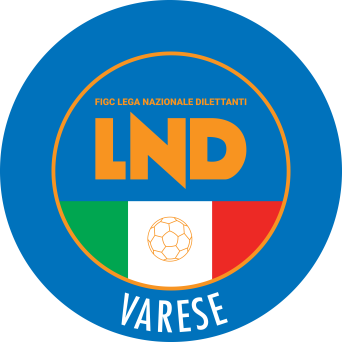 DELEGAZIONE PROVINCIALE DI VARESEV.le Ippodromo, 5921100 VARESETel. 0332 – 235544Sito internet: lombardia.lnd.itEmail: del.varese@lnd.itEmail pec: lndvarese@pec.comitatoregionalelombardia.itEmail Giudice Sportivo pec: giudicevarese@pec.comitatoregionalelombardia.itTelegram: @lndvareseStagione Sportiva 2023/2024Comunicato Ufficiale N° 38 del 18/04/2024Stagione Sportiva 2023/2024Comunicato Ufficiale N° 38 del 18/04/20243695370BUONO VICTORIA21/01/2010ASD ARSAGHESE3503358VERGANI ACHILLE08/01/2013ASD ARSAGHESEN°DENOMINAZIONE TORNEOSOCIETÀ ORGANIZZATRICECATEGORIADATA INIZIODATA FINE386MEMORIAL ANGELO BORRIUC ARDORRE26.04.2427.04.24406PRIMAVERA ARSAGHESEASD ARSAGHESERE-P-PC-PA25.04.2409.06.244114° MEMORIAL GIORGIO SEMPRE CON NOIS. LUIGI ACADEMY VISCONTIRE-P-PA28.04.2419.05.24MATTINAPOMERIGGIOLunedì10,00 – 12,3013,30 – 16,00Martedì10,00 – 12,3013,30 – 16,00Mercoledì10,00 – 12,3013,30 – 16,00GiovedìCHIUSO13,30 – 17,00Venerdì10,00 – 12,3013,30 – 16,00POL.AIROLDISCALABRINO SONIA – MILANESI GIULIA – PINO GIULIAA.S.D.ARSAGHESEROSSIBERTOLLI GIORGIA – PILUSO MARTINA – FORCATO GIOIAA.C.D.BESNATESEFILETTI GIORGIA A.P.D.CERESIUM BISUSTUMLONDINO ALISON U.P.GAVIRATE CALCIOFERRARI GIULIA – KRYUKOVA SOFIA – VAN ENGELEN SUPANSA DANIQUE –ASCDTORINO CLUB MARCO PAROLOGRIMOLDI VITTORIA – MOROSI MARGHERITA – MORI BEATRICEA.S.D.VALLEOLONAROSANOVA VERONICA – AVRAM SERENA – RAIMONDI ALESSANDRACod.Denominazione TorneoSocietà OrganizzatriceCat.Data di svolgimento Torneo42Memorial Pino PiseràA.P.D. CERESIUM BISUSTUME1-EM-P2-P1-PC11/05/24 – 25/05/2443Maggio MercalleseA.S.D. MERCALLOE1-P113/05/24 – 25/05/244437° Torneo Pro JuventuteA.S.D. PRO JUVENTUTEEM-PM01/05/24 – 25/05/244526° ed. Torneo Giovanile “Aras Frattini Malapelle” a.m.F.C. CARAVATEE2-E1-P2-P1-PC-PA18/05/24 – 15/06/2446Torneo G. AnsaldiU.S.D. CALCIO BOSTOU17-U16-U15-U14-E2-E1-EM-P2-P1-PM-PC-PA22/04/24 – 15/06/244716° torneo Città di CantelloU.S.D. CANTELLO BELFORTESEE1-P2-P118/05/24 – 26/05/2448Torneo Piccolo CedratelloSSDARL CEDRATESE CALCIO 1985PC05/05/24494° memorial “Giorgio sempre con noi”POL.D. S.LUIGI ACADEMY VISCONTIU17-U16-U15-E1-PC25/04/24 – 19/05/24Legenda: Categorie Lega Nazionale Dilettanti: 2C Seconda Categoria / 3C Terza Categoria / U19 Juniores Under 19Categorie Settore Giovanile Scolastico: U17 Allievi Under 17 / U16 Allievi Under 16 / U15 Giovanissimi Under 15 / U14 Giovanissimi U14Categorie Attività di Base: E2 Esordienti 2° anno / E1 Esordienti 1° anno / EM Esordienti Misti / P2 Pulcini 2° anno / P1 Pulcini 1° anno / PM Pulcini Misti / PC Primi Calci / PA Piccoli Amici Femminile: U17F Allievi Under 17 Femminile / U15F Giovanissimi Under 15 Femminile / EF Esordienti Femminile / PF Pulcini FemminileLegenda: Categorie Lega Nazionale Dilettanti: 2C Seconda Categoria / 3C Terza Categoria / U19 Juniores Under 19Categorie Settore Giovanile Scolastico: U17 Allievi Under 17 / U16 Allievi Under 16 / U15 Giovanissimi Under 15 / U14 Giovanissimi U14Categorie Attività di Base: E2 Esordienti 2° anno / E1 Esordienti 1° anno / EM Esordienti Misti / P2 Pulcini 2° anno / P1 Pulcini 1° anno / PM Pulcini Misti / PC Primi Calci / PA Piccoli Amici Femminile: U17F Allievi Under 17 Femminile / U15F Giovanissimi Under 15 Femminile / EF Esordienti Femminile / PF Pulcini FemminileLegenda: Categorie Lega Nazionale Dilettanti: 2C Seconda Categoria / 3C Terza Categoria / U19 Juniores Under 19Categorie Settore Giovanile Scolastico: U17 Allievi Under 17 / U16 Allievi Under 16 / U15 Giovanissimi Under 15 / U14 Giovanissimi U14Categorie Attività di Base: E2 Esordienti 2° anno / E1 Esordienti 1° anno / EM Esordienti Misti / P2 Pulcini 2° anno / P1 Pulcini 1° anno / PM Pulcini Misti / PC Primi Calci / PA Piccoli Amici Femminile: U17F Allievi Under 17 Femminile / U15F Giovanissimi Under 15 Femminile / EF Esordienti Femminile / PF Pulcini FemminileLegenda: Categorie Lega Nazionale Dilettanti: 2C Seconda Categoria / 3C Terza Categoria / U19 Juniores Under 19Categorie Settore Giovanile Scolastico: U17 Allievi Under 17 / U16 Allievi Under 16 / U15 Giovanissimi Under 15 / U14 Giovanissimi U14Categorie Attività di Base: E2 Esordienti 2° anno / E1 Esordienti 1° anno / EM Esordienti Misti / P2 Pulcini 2° anno / P1 Pulcini 1° anno / PM Pulcini Misti / PC Primi Calci / PA Piccoli Amici Femminile: U17F Allievi Under 17 Femminile / U15F Giovanissimi Under 15 Femminile / EF Esordienti Femminile / PF Pulcini FemminileLegenda: Categorie Lega Nazionale Dilettanti: 2C Seconda Categoria / 3C Terza Categoria / U19 Juniores Under 19Categorie Settore Giovanile Scolastico: U17 Allievi Under 17 / U16 Allievi Under 16 / U15 Giovanissimi Under 15 / U14 Giovanissimi U14Categorie Attività di Base: E2 Esordienti 2° anno / E1 Esordienti 1° anno / EM Esordienti Misti / P2 Pulcini 2° anno / P1 Pulcini 1° anno / PM Pulcini Misti / PC Primi Calci / PA Piccoli Amici Femminile: U17F Allievi Under 17 Femminile / U15F Giovanissimi Under 15 Femminile / EF Esordienti Femminile / PF Pulcini FemminileData GaraN° Gior.Squadra 1Squadra 2Data Orig.Ora Var.Ora Orig.Impianto21/04/202414 RORATORIO DI CUVIOPONTE TRESA15:3019:00Data GaraN° Gior.Squadra 1Squadra 2Data Orig.Ora Var.Ora Orig.Impianto21/04/202414 RTORINO CLUB MARCO PAROLOARDOR A.S.D.15:3014:3028/04/202415 RORATORIO LAINATE RAGAZZIVIRTUS CANTALUPO15:3016:00RUSCONI DANIELE(ORATORIO LAINATE RAGAZZI) CERIANI MICHELE(PRO JUVENTUTE) TAMBORINI SIMONE JOSEPH(GAZZADA SCHIANNO) PERSEGHIN MIRKO(COAREZZA) RUGGERI FILIPPO(CALCIO SAN GIORGIO A.S.D.) BOTTA MATTIA(EAGLES CARONNO VARESINO) PRINCIPATO LUCA(S.MARCO) DE ROSA FEDERICO(VALCERESIO A. AUDAX) MODDE FRANCESCO(DON BOSCO) MONTEFORTE IVAN(MARNATE GORLA CALCIO) ZOIA ALBERTO(ANGERESE) ZAMPIERI ANDREA(AURORA INDUNO) BERNASCONI MANUEL(CAESAR) MAGNANTI MIRKO(MOCCHETTI S.V.O.) VARANO MANUEL(ORATORIO SAN FRANCESCO) PANAIA MATTEO(PRO JUVENTUTE) MIOR MATTEO(S.MARCO) DIENG ABDOU AZIZ(TORINO CLUB MARCO PAROLO) DE MADDALENA MATTEO(UNION TRE VALLI) CONTI NICOLAS(JERAGHESE 1953) CASTIGLIONI NICOLO(MARNATE GORLA CALCIO) TALAMONA ENRICO(ORATORIO DI CUVIO) PAPPA ALEX(ORATORIO SAN FRANCESCO) RAFALIAN HAROUTH(ORATORIO SAN FRANCESCO) PASTORELLI NATHAN(UNION TRE VALLI) IUDICE SAMUELE(BEATA GIULIANA) MEZZENZANA ALESSANDRO(CALCIO SAN GIORGIO A.S.D.) SERIGHELLI MATTEO(ORATORIO LAINATE RAGAZZI) BELLUCCO DAVIDE(AIROLDI) VAIANI VALERIO AMBROGI(AZALEE GALLARATE 1980) PESCOSTA MATTEO BRUNO(CEDRATESE CALCIO 1985) MANFREDI MATTIA(VIGGIU CALCIO 1920) PASSARELLO MASSIMILIANO(AZALEE GALLARATE 1980) BOZZATO ANDREA(BUSTO 81 CALCIO) CORCELLA CLAUDIO(BREBBIA 2019) FRANZETTI GABRIELE(S.LUIGI ACADEMY VISCONTI) SAMBARE MOUBALIKA(S.LUIGI ACADEMY VISCONTI) TOSI ALESSANDRO(TERNATESE CALCIO) BERTONE LUCA(A.S.D SUMIRAGHESE) GIGLIOTTI DAVIDE(ROVELLESE) PORCHERA RICCARDO(ROVELLESE) SAGGIO DAVIDE(VIGGIU CALCIO 1920) FRANZONI LUCA(AIROLDI) MUCCHI PAOLO(BUSTO 81 CALCIO) UBERTI PIETRO(BUSTO 81 CALCIO) CARDOSO GARCIA JOAO LUCA(CEDRATESE CALCIO 1985) RISULEO FEDERICO(CEDRATESE CALCIO 1985) BATTAGLIA MATTEO(CENTRO GERBONE) SAADOUNE OMAR(AZALEE GALLARATE 1980) GIURANNA ALBERTO(AURORA GOLASECCA) ZANTOMIO MARCO(AURORA GOLASECCA) META DANILO(AZALEE GALLARATE 1980) CALDERARO RICCARDO(BUSTO 81 CALCIO) DAHABA MOUSSA(CASPORT) CEFALU TOMMASO(CENTRO GERBONE) ROSARNO LUCA(CENTRO GERBONE) MONACO DAVIDE(CITTIGLIO FOOTBALL CLUB) SANGION CORRADO(CONCAGNESE) BERTINELLI SIMONE(MERCALLO) CASAZZA SIMONE(MERCALLO) GRAZIUSO FRANCESCO(RESCALDA A.S.D.) FAILLA NICOLO(VIRTUS BISUSCHIO) PETRUCCI MATTEO(VIRTUS BISUSCHIO) Data GaraN° Gior.Squadra 1Squadra 2Data Orig.Ora Var.Ora Orig.Impianto19/04/202414 RSCHOOL OF SPORTANTONIANA20/04/202420:0018:1523/04/202415 RUNION ORATORI CASTELLANZACALCIO LONATE POZZOLO27/04/202421:0017:1524/04/202415 RARDOR A.S.D.BUSTO 81 CALCIO27/04/202420:3018:00Data GaraN° Gior.Squadra 1Squadra 2Data Orig.Ora Var.Ora Orig.Impianto20/04/202414 RCUASSESEAURORA INDUNO17:1516:0020/04/202414 ROLIMPIA TRESIANA 2022LUINO 191017:3015:00C.S.CALVI RONCORONI CAMPO A LAVENA PONTE TRESA VIA RAPETTI23/04/202415 RCANTELLO BELFORTESEGAZZADA SCHIANNO27/04/202420:0015:00PRINI ROBERTO(CUASSESE) SCIACCA GIANLUCA(BUSTO 81 CALCIO) VALENZANO VITO(BUGUGGIATE) BOSIO DAMIANO(LAVENO MOMBELLO) SCALDAFERRI LORENZO(JERAGHESE 1953) MARONGIU GABRIELE(LONATE CEPPINO A.S.D.) DIPPOLITO NICOLO(AMOR SPORTIVA) CALANDI CHRISTIAN(CANTELLO BELFORTESE) ANELLO MATTIA(CUASSESE) CUTRUPI ELIAS(JERAGHESE 1953) MONTALBETTI ANDREA(MALNATESE CALCIO) CRIVELLI ALESSANDRO(AIROLDI) DI CLEMENTE NICOLO(BUGUGGIATE) STRIZZOLO DAVIDE(BUGUGGIATE) MIGLIAVACCA EDOARDO(S.MARCO) FRIGOLI MATTIA(UNION ORATORI CASTELLANZA) DAL SACCO IVAN(UNION ORATORI CASTELLANZA) CATTEL GIORGIO(ARSAGHESE) JALAL ISMAIL(BUGUGGIATE) CONEDERA GIANLUCA(CANTELLO BELFORTESE) SPINELLA SAMUELE(CANTELLO BELFORTESE) DI MARINO DANIELE(FRANCE SPORT) BACARELLA KEVIN(GAZZADA SCHIANNO) DE BRASI DIEGO(JERAGHESE 1953) D ANGELO MORGAN(LONATE CEPPINO A.S.D.) ARRIGHI EMANUELE(MALNATESE CALCIO) CIURCA NICOLO(MALNATESE CALCIO) MASPERO MARCO(MALNATESE CALCIO) BIENATI MANUEL(PRO JUVENTUTE) Data GaraN° Gior.Squadra 1Squadra 2Data Orig.Ora Var.Ora Orig.Impianto21/04/202412 RGORLA MINORELONATE CEPPINO A.S.D.10:00CENTRO SPORT.COMUNALE N.1 GORLA MINORE P.ZA DELLO SPORT21/04/202412 RAZZURRA MOZZATEARNATE11:3015:0023/04/202412 RARDOR A.S.D.GALLARATE CALCIO21/04/202420:0018:0028/04/202413 RLONATE CEPPINO A.S.D.AIROLDI28/04/202418:4510:00Data GaraN° Gior.Squadra 1Squadra 2Data Orig.Ora Var.Ora Orig.Impianto18/04/202413 RSAN MICHELE CALCIOOLIMPIA TRESIANA 202228/04/202418:0015:0023/04/202413 RUNION TRE VALLIBODIO BUGUGGIATE ACADEMY28/04/202420:0010:00C.S.COMUNALE CUGLIATE FABIASCO VIA TORINO, 8426/04/202413 RLAVENO MOMBELLOLUINO 191028/04/202419:3017:00DEL GAUDIO DANIELE(BODIO BUGUGGIATE ACADEMY) LUCA DANIELE(MALNATESE CALCIO) DESIDERA LORENZO(VERGIATESE SSDARL) LONGHI MATTIA(FRANCE SPORT) DAVOLI MICHELE MARIA(LONATE CEPPINO A.S.D.) ANTONELLI SIMONE(S.MARCO) FERRERA CHRISTIAN(LUINO 1910) GUALTIERI MARCO(LUINO 1910) Data GaraN° Gior.Squadra 1Squadra 2Data Orig.Ora Var.Ora Orig.Impianto20/04/202412 RFRANCE SPORTBESNATESE21/04/202415:1517:0022/04/202412 RCALCIO BOSTOUNION TRE VALLI21/04/202420:3015:4522/04/202412 RVERGIATESE SSDARLARSAGHESE21/04/202419:3011:15C.S.COMUNALE-CAMPO N.1 VERGIATE VIA UGUAGLIANZA ANG.PASQUE',60Data GaraN° Gior.Squadra 1Squadra 2Data Orig.Ora Var.Ora Orig.Impianto21/04/202412 RGALLARATE CALCIOVALLEOLONA09:3010:00RADICE FEDERICO(FRANCE SPORT) VANZAN TOMMASO(VERGIATESE SSDARL) CASTIGLIONI ALESSANDRO(ANTONIANA) LIKONI RENIS(ANTONIANA) RZEZNIKIEWICZ LUCIANO ALAIN(GALLARATE CALCIO) DE STEFANI DAVIDE(ARSAGHESE) BALPIERI NICHOLAS(CARAVATE) DI BERNARDO GIACOMO(CERESIUM BISUSTUM) RIMOLDI LEONARDO(UNION ORATORI CASTELLANZA) CIALLELLA ALESSIO(UNION TRE VALLI) Data GaraN° Gior.Squadra 1Squadra 2Data Orig.Ora Var.Ora Orig.Impianto24/04/202412 RCERESIUM BISUSTUMSAN MICHELE CALCIO21/04/202418:0010:0004/05/202413 RSAN MICHELE CALCIOUNION TRE VALLI27/04/202416:0015:00Data GaraN° Gior.Squadra 1Squadra 2Data Orig.Ora Var.Ora Orig.Impianto20/04/202411 RISPRA CALCIOCISTELLUM 201614/04/202416:3015:00RODIO SAMUEL(S.LUIGI ACADEMY VISCONTI) ABDALLAH OMAR(UNION TRE VALLI) FAVINI LORENZO(AIROLDI) GIORGETTI EDOARDO(ARDOR A.S.D.) DE RUGGERO ALESSIO(MORAZZONE) Data GaraN° Gior.Squadra 1Squadra 2Data Orig.Ora Var.Ora Orig.Impianto19/04/202412 RCARAVATEGAVIRATE CALCIO21/04/202418:0010:00Data GaraN° Gior.Squadra 1Squadra 2Data Orig.Ora Var.Ora Orig.Impianto21/04/202412 RAMOR SPORTIVASOLBIATESE16:3010:45COMUNALE"CASSINA FERRARA" N.1 SARONNO VIA TRENTO, SNC22/04/202413 RCISTELLUM 2016ASD CITTÃ DI SAMARATE28/04/202419:3017:0024/04/202413 RMARNATE GORLA CALCIOCALCIO BOSTO SQ.B28/04/202419:0010:00C.S.COMUNALE MARNATE NIZZOLINA VIA DON PAOLO SCAZZOSI,186Data GaraN° Gior.Squadra 1Squadra 2Data Orig.Ora Var.Ora Orig.Impianto20/04/202412 RVICTORIA S.F.GORLA MINORE21/04/202416:3017:30PORTO BONACCI SIMONE(TERNATESE CALCIO) POLICARPO EDOARDO(LONATE CEPPINO A.S.D.) BARBARO ALESSANDRO(LONATE CEPPINO A.S.D.) GIRIMONTE GABRIELE DIODAT(ACCADEMIA VARESE SQ.B) VALOTA LEONARDO(S.MARCO) Data GaraN° Gior.Squadra 1Squadra 2Data Orig.Ora Var.Ora Orig.Impianto12/05/20241 ASCHOOL OF SPORTTORINO CLUB MARCO PAROLO02/03/202411:00Data GaraN° Gior.Squadra 1Squadra 2Data Orig.Ora Var.Ora Orig.Impianto11/05/20248 AUNION ORATORI CASTELLANZAMARNATE GORLA CALCIO SQ.B27/04/202410:0014:30Data GaraN° Gior.Squadra 1Squadra 2Data Orig.Ora Var.Ora Orig.Impianto02/05/20249 AAIROLDIFBC SARONNO CALCIO 191004/05/202419:0014:30Data GaraN° Gior.Squadra 1Squadra 2Data Orig.Ora Var.Ora Orig.Impianto19/04/20241 ASESTESE CALCIOANTONIANA02/03/202417:3015:30C.S.COMUNALE - CAMPO N.1 BUSTO ARSIZIO VIA CA'BIANCA, 44Data GaraN° Gior.Squadra 1Squadra 2Data Orig.Ora Var.Ora Orig.Impianto11/05/20249 ACASTELLANZESE 1921TORINO CLUB MARCO PAROLO04/05/202414:0015:15Data GaraN° Gior.Squadra 1Squadra 2Data Orig.Ora Var.Ora Orig.Impianto24/04/20248 AAMOR SPORTIVACARONNESE S.S.D.AR.L.27/04/202419:0014:30Data GaraN° Gior.Squadra 1Squadra 2Data Orig.Ora Var.Ora Orig.Impianto24/04/20247 AGRUPPO SPORTIVO ROBURSQ.BARDOR A.S.D. SQ.B20/04/202417:4515:30Data GaraN° Gior.Squadra 1Squadra 2Data Orig.Ora Var.Ora Orig.Impianto20/04/20247 ASOLBIATESE CALCIO 1911SESTESE CALCIO14:30C.S.COMUNALE SESTO CALENDE VIA LOMBARDIA SNCData GaraN° Gior.Squadra 1Squadra 2Data Orig.Ora Var.Ora Orig.Impianto09/05/20245 ACOMO WOMEN ACADEMYGRUPPO SPORTIVO ROBUR06/04/202418:3010:30Data GaraN° Gior.Squadra 1Squadra 2Data Orig.Ora Var.Ora Orig.Impianto05/05/20248 ACASTELLANZESE 1921VARESINA SPORT C.V.27/04/202410:00Data GaraN° Gior.Squadra 1Squadra 2Data Orig.Ora Var.Ora Orig.Impianto28/04/20249 ACASTELLANZESE 1921 SQ.BCEDRATESE CALCIO 1985SQ.B04/05/202410:00Data GaraN° Gior.Squadra 1Squadra 2Data Orig.Ora Var.Ora Orig.Impianto25/05/20241 ASCHOOL OF SPORT SQ.BCISTELLUM 2016 SQ.D02/03/202411:00Data GaraN° Gior.Squadra 1Squadra 2Data Orig.Ora Var.Ora Orig.Impianto24/04/20247 ASCHOOL OF SPORT SQ.BS.MARCO20/04/202417:3011:00Data GaraN° Gior.Squadra 1Squadra 2Data Orig.Ora Var.Ora Orig.Impianto03/05/20248 AAMICI DELLO SPORTCEDRATESE CALCIO 1985SQ.C27/04/202418:0014:30